Független Egészségügyi Szakszervezet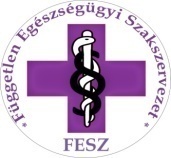                                        FESZ         Székhely: 1125 Budapest Szarvas Gábor út 9/b                                 Levelezési cím: Központi Iroda, 1094 Budapest Viola u. 21 sz.    E-mail: fesziroda@gmail.com  ÁTJELENTKEZÉSI NYILATKOZATNév: …………………………………………………  Szakképzettség: ………………………………………Anyja neve: …………………………………………Születési idő: ………………………………………...Lakcím: ………………………………………………………………………………………………………….Telefonszám:  ............................................................     E-mail: …………………………………………………Adószáma: ……………………………………………Korábbi munkahelye/intézet megnevezése: ………………………………………………………………………Új munkahelye/intézet megnevezése, osztály: ……………………………………………………………………A belépési nyilatkozatomban foglaltakat továbbra is vállalom. Kelt: ….................................., 202… év ............................ hó ..... nap ……............................................ Átjelentkező aláírása 